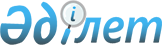 О внесении изменений и дополнения в решение Бородулихинского районного маслихата от 30 декабря 2022 года № 26-19-VII "О бюджете Таврического сельского округа Бородулихинского района на 2023-2025 годы"Решение Бородулихинского районного маслихата области Абай от 8 декабря 2023 года № 12-11-VIII.
      Бородулихинский районный маслихат РЕШИЛ:
      1. Внести в решение Бородулихинского районного маслихата "О бюджете Таврического сельского округа Бородулихинского района на 2023-2025 годы" от 30 декабря 2022 года № 26-19-VII следующие изменения и дополнение:
      пункт 1 изложить в новой редакции:
      "1. Утвердить бюджет Таврического сельского округа на 2023-2025 годы согласно приложениям 1, 2, 3 соответственно, в том числе на 2023 год в следующих объемах:
      1) доходы – 34529 тысяч тенге, в том числе:
      налоговые поступления – 1454 тысяч тенге;
      неналоговые поступления – 0 тенге;
      поступления от продажи основного капитала – 0 тенге;
      поступления трансфертов – 33075 тысяч тенге;
      2) затраты – 34529 тысяч тенге; 
      3) чистое бюджетное кредитование – 0 тенге;
      4) сальдо по операциям с финансовыми активами – 0 тенге;
      5) дефицит (профицит) бюджета – 0 тенге;
      6) финансирование дефицита (использование профицита) бюджета – 0 тенге.";
      пункт 2 дополнить подпунктом 2-1 следующего содержания:
      "2-1. Предусмотреть в бюджете Таврического сельского округа на 2023 год целевые текущие трансферты из районного бюджета в сумме 6241 тысяч тенге.";
      приложение 1 к указанному решению изложить в новой редакции согласно приложению к настоящему решению.
      2. Настоящее решение вводится в действие с 1 января 2023 года. Бюджет Таврического сельского округа на 2023 год
					© 2012. РГП на ПХВ «Институт законодательства и правовой информации Республики Казахстан» Министерства юстиции Республики Казахстан
				
      Председатель районного маслихата 

С. Урашева
Приложение 1 к решению
Бородулихинского районного
маслихата
от 8 декабря 2023 года
№ 12-11-VIII
Категория
Категория
Категория
Категория
Сумма (тысяч тенге)
Класс
Класс
Класс
Сумма (тысяч тенге)
Подкласс
Подкласс
Сумма (тысяч тенге)
Наименование доходов
Сумма (тысяч тенге)
1.ДОХОДЫ
34529
1
Налоговые поступления
1454
01
Подоходный налог 
72
2
Индивидуальный подоходный налог 
72
04
Налоги на собственность 
1374
1
Налоги на имущество
93
3
Земельный налог
17
4
Налог на транспортные средства
1264
5
Единый земельный налог
0
05
Внутренние налоги на товары, работы и услуги
8
3
Поступления за использование природных и других ресурсов
8
2
Неналоговые поступления
0
3
Поступления от продажи основного капитала
0
03
Продажа земли и нематериальных активов
0
1
Продажа земли
0
 4
Поступления трансфертов
33075
02
Трансферты из вышестоящих органов государственного управления
33075
3
Трансферты из районного (города областного значения) бюджета 
33075
Функциональная группа
Функциональная группа
Функциональная группа
Функциональная группа
Функциональная группа
Сумма (тысяч тенге)
Функциональная подгруппа
Функциональная подгруппа
Функциональная подгруппа
Функциональная подгруппа
Сумма (тысяч тенге)
Администратор бюджетных программ
Администратор бюджетных программ
Администратор бюджетных программ
Сумма (тысяч тенге)
Программа
Программа
Сумма (тысяч тенге)
Наименование
Сумма (тысяч тенге)
II. ЗАТРАТЫ
34529
01
Государственные услуги общего характера
22858
1
Представительные, исполнительные и другие органы, выполняющие общие функции государственного управления
22858
124
Аппарат акима города районного значения, села, поселка, сельского округа
22858
001
Услуги по обеспечению деятельности акима города районного значения, села, поселка, сельского округа
22858
 07
Жилищно-коммунальное хозяйство
5127
3
Благоустройство населенных пунктов
5127
124
Аппарат акима города районного значения, села, поселка, сельского округа
5127
008
Освещение улиц в населенных пунктах
1330
009
Обеспечение санитарии населенных пунктов
200
011
Благоустройство и озеленение населенных пунктов
3597
12
Транспорт и коммуникации
6544
1
Автомобильный транспорт
6544
124
Аппарат акима города районного значения, села, поселка, сельского округа
6544
013
Обеспечение функционирования автомобильных дорог в городах районного значения, селах, поселках, сельских округах
6544
III.Чистое бюджетное кредитование
0
IV. Сальдо по операциям с финансовыми активами
0
V. Дефицит (профицит) бюджета
0
VI. Финансирование дефицита (использование профицита) бюджета
0